Более 85 млрд рублей выделено на поддержку региональных систем здравоохранения

Премьер-министр РФ Михаил Мишустин подписал распоряжение о выделении свыше 85 миллиардов рублей на поддержку региональных систем здравоохранения и покрытие расходов, связанных с оказанием страховой медицинской помощи.

Как сообщается на сайте кабмина 21 июня, данная финансовая поддержка «позволит своевременно проводить приём пациентов с различными заболеваниями в условиях повышенной нагрузки на медучреждения, а также сосредоточить дополнительные ресурсы на противодействии COVID-19».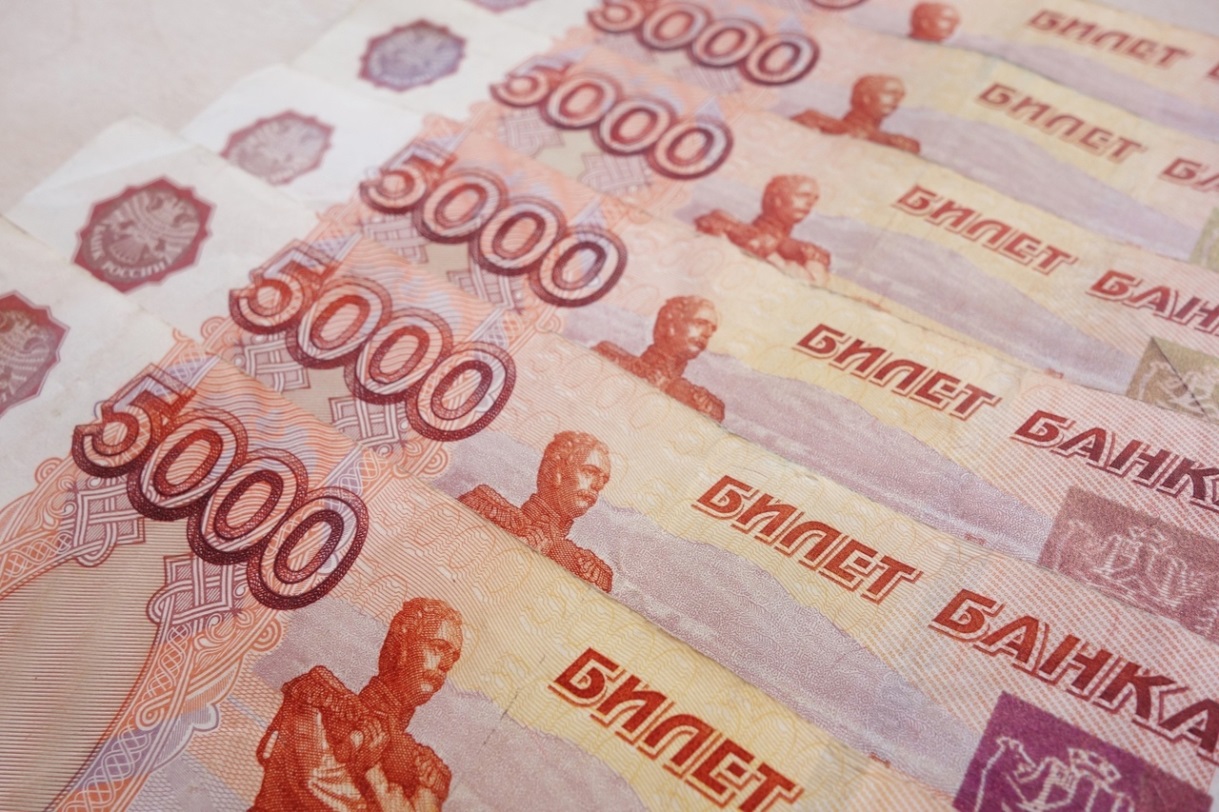 